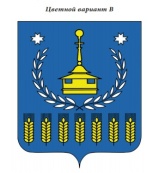 СОВЕТ ДЕПУТАТОВМУНИЦИПАЛЬНОГО ОБРАЗОВАНИЯ«МУНИЦИПАОТНЫЙ ОКРУГВОТКИНСКИЙ РАЙОН»УДМУРСТКОЙ РЕСПУБЛИКИ«УДМУРТ ЭЛЬКУНЫСЬ ВОТКА ЁРОС МУНИЦИПАЛ ОКРУГ»МУНИЦИПАЛ КЫЛДЫТЭТЫСЬ
ДЕПУТАТЪЁСЛЭН КЕНЕШСЫРЕШЕНИЕ«16» декабря 2021 года                                                                                                № 134г. ВоткинскО внесении изменений в Положение о порядке осуществления муниципального земельногоконтроля на территории муниципального образования «Муниципальный округ Воткинский район Удмуртской Республики» Руководствуясь ст. 72 Земельного кодекса Российской Федерации, Федеральным законом от 06.10.2003 № 131-ФЗ «Об общих принципах организации местного самоуправления в Российской Федерации», Федеральным законом от 31.07.2020 № 248-ФЗ «О государственном контроле (надзоре) и муниципальном контроле в Российской Федерации», Совет депутатов муниципального образования «Муниципальный округ Воткинский район Удмуртской Республики» решает:1. Внести в Положение о порядке осуществления муниципального земельного контроля на территории муниципального образования «Муниципальный округ Воткинский район Удмуртской Республики», утвержденное решением Совета депутатов муниципального образования «Воткинский район» № 381 от 19.08.2021, следующие изменения:  а) пункт 2.2. изложить в следующей редакции:«2.2. Муниципальный земельный контроль осуществляется в виде следующих контрольных мероприятий: выездные, документарные проверки (далее проверки), выездное обследование.»;б) пункт 2.3. изложить в следующей редакции:«2.3. Плановые контрольные мероприятия при осуществлении муниципального земельного контроля не применяются.»;в) пункт 2.4. исключить;г) абзац первый пункта 3.4. изложить в следующей редакции:«3.4. Контролируемым лицом на объявленное предостережение в течение 15 (пятнадцати) рабочих дней с момента получения предостережения в Администрацию могут быть поданы возражения, в которых указывается:»;д) пункт 3.6. изложить в следующей редакции:«3.6. Администрация рассматривает возражения в течение 15 (пятнадцати) рабочих дней со дня их поступления. По итогам рассмотрения Администрация, в течение 5 (пяти) рабочих дней со дня рассмотрения возражений направляет ответ в порядке, установленном пунктом 3.3. настоящего Положения.»;е) пункт 4.1. исключить;ж) пункт 4.2. изложить в следующей редакции:«Срок проведения документарной и выездной проверок в отношении граждан по продолжительности не может превышать 10 (десять) рабочих дней.»;з) абзац первый пункта 5.1. исключить;и) пункт 5.2 изложить в следующей редакции:«5.2. Администрация для целей управления рисками причинения вреда (ущерба) при осуществлении муниципального земельного контроля относит объекты земельного контроля к одной из следующих категорий риска причинения вреда (ущерба), установленных приложением № 10 к настоящему Положению:1) средний риск;2) умеренный риск;3) низкий риск.При отнесении объектов земельного контроля к категориям риска, применении критериев риска и выявлении индикаторов риска нарушений требований земельного законодательства Администрацией могут использоваться сведения, характеризующие уровень рисков причинения вреда (ущерба), полученные с соблюдением требований законодательства Российской Федерации из любых источников, обеспечивающих их достоверность, в том числе в ходе проведения профилактических и контрольных мероприятий, от государственных органов, организаций в рамках межведомственного информационного взаимодействия, по результатам предоставления контролируемыми лицами государственных и муниципальных услуг, из их обращений, иных обращений, из обращений и сообщений средств массовой информации, а также сведения, содержащиеся в информационных ресурсах.Сбор, обработка, анализ и учет сведений об объектах земельного контроля в целях их отнесения к категориям риска либо определения индикаторов риска нарушения требований земельного законодательства должны осуществляться Администрацией без непосредственного взаимодействия.»;к) пункты 5.3., 5.4. исключить; л) пункт 5.8. изложить в следующей редакции:«5.8. Срок проведения проверки в отношении юридических лиц и индивидуальных предпринимателей не может превышать 10 (десять) рабочих дней, за исключением особенностей, установленных частью второй настоящего пункта.В отношении одного субъекта малого предпринимательства общий срок проведения выездных проверок не может превышать 50 (пятьдесят) часов для малого предприятия и 15 (пятнадцать) часов для микропредприятия в год.»;м) абзац первый пункта 6.2. исключить;н) в абзаце втором пункта 11.2. исключить слово «жалоб»;о) пункт 11.3. изложить в следующей редакции:«11.3. Досудебный порядок подачи жалоб на решения, действия (бездействия) должностных лиц, осуществляющих муниципальный земельный контроль, не применяется. Контролируемые лица, права и законные интересы которых, по их мнению, были непосредственно нарушены в рамках осуществления муниципального земельного контроля, имеют право на обжалование решений, действий (бездействия) должностных лиц, осуществляющих муниципальный земельный контроль в судебном порядке.»;п) пункты 11.4. – 11.8 исключить. 2. Настоящее решение подлежит официальному опубликованию в средстве массовой информации «Вестник правовых актов муниципального образования «Воткинский район»», на официальном сайте муниципального образования «Муниципальный округ Воткинский район Удмуртской Республики». Председатель Совета депутатовмуниципального образования«Муниципальный округ Воткинский районУдмуртской Республики»				                                         М.В. ЯркоГлава муниципального образования«Муниципальный округ Воткинский районУдмуртской Республики»                                           	                        И.П. Прозоров